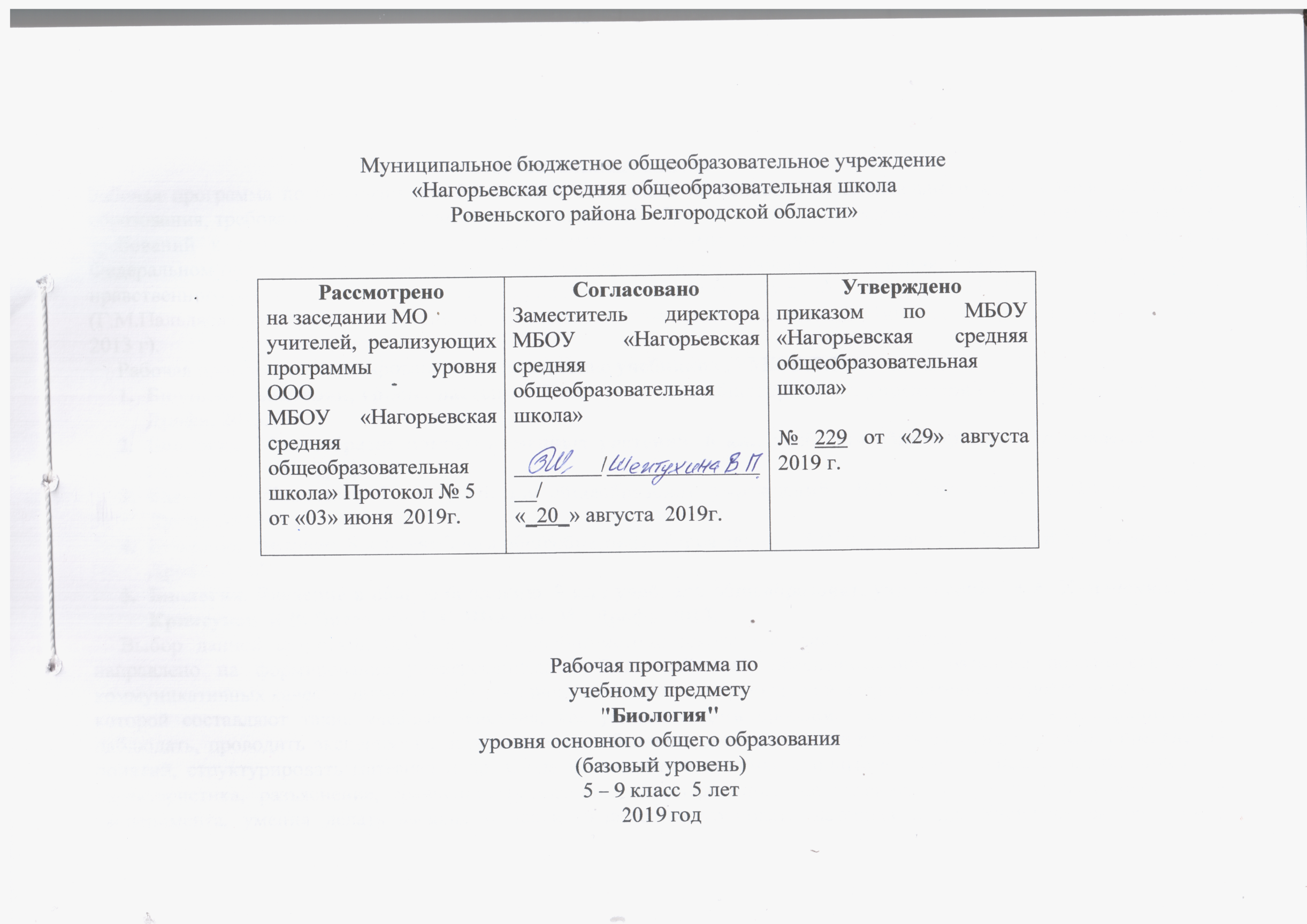   Пояснительная запискаРабочая программа по биологии для 5-9 классов составлена на основе Фундаментального ядра содержания общего образования, требований к результатам освоения основной образовательной программы основного общего образования, требований к структуре основной образовательной программы основного общего образования, прописанных в Федеральном государственном образовательном стандарте основного общего образования, а также Концепции духовно-нравственного развития и воспитания гражданина России, авторской  программы по биологии В.В.Пасечника 5-9классы (Г.М.Пальдяева. Программы для общеобразовательных учреждений. Биология.5-11классы. Сборник программ. Дрофа, 2013 г).Рабочая программа ориентирована на использование учебников (УМК В.В.Пасечника): Биология. Бактерии, грибы, растения. 5 кл.: учеб. Для общеобразоват. учреждений / В. В. Пасечник. – М.: Дрофа, 2013.Биология. Многообразие покрытосеменных растений. 6 кл.: учеб.для общеобразоват. учреждений / В.В. Пасечник. – М.: Дрофа, 2013.Биология. Животные. 7 кл.: учеб.для общеобразоват. учреждений / В.В. Латюшин, В.А. Шапкин. – М.: Дрофа, 2013.Биология. Человек. 8 кл.: учеб.для общеобразоват. учреждений / Д.В. Колесов, Р.Д. Маш, И.Н. Беляев. – М.: Дрофа, 2013.Биология. Введение в общую биологию. 9 кл.: учеб.для общеобразоват. учреждений / А.А. Каменский, Е.А. Криксунов, В.В. Пасечник, Г.Г. Швецов. М.: Дрофа, 2013.     Выбор данной авторской программы и учебно-методического комплекса обусловлен тем, что ее содержание направлено на формирование универсальных учебных действий, обеспечивающих развитие познавательных и коммуникативных качеств личности. Обучающиеся включаются в проектную и исследовательскую деятельность, основу которой составляют такие учебные действия, как умение видеть проблемы, ставить вопросы, классифицировать, наблюдать, проводить эксперимент, делать выводы, объяснять, доказывать, защищать свои идеи, давать определения понятий, структурировать материал и др. Сюда же относятся приемы, сходные с определением понятий: описание, характеристика, разъяснение, сравнение, различение, классификация, наблюдение, умения и навыки проведения эксперимента, умения делать выводы и заключения, структурировать материал и др. Учащиеся включаются в коммуникативную учебную деятельность, где преобладают такие её виды, как умение полно и точно выражать свои мысли, аргументировать свою точку зрения, работать в группе, представлять и сообщать информацию в устной и письменной форме, вступать в диалог и т. д.      В программе соблюдается преемственность с примерными программами начального общего образования, в том числе и в использовании основных видов учебной деятельности обучающихся.     В программе особое внимание уделено содержанию, способствующему формированию современной естественнонаучной картины мира, показано практическое применение биологических знаний.     В Рабочей программе нашли отражение цели и задачи изучения биологии на ступени основного общего  образования, изложенные в пояснительной записке к Примерной программе на основе федерального государственного образовательного стандарта. Они формируются на нескольких уровнях:Глобальном: социализация обучаемых как вхождение в мир культуры и социальных отношений, осваеваемых в процессе знакомства с миром живой природы;приобщение  к познавательной культуре как системе научных ценностей, накопленных в сфере биологической науки;ориентацию в системе моральных норм и ценностей: признание высокой ценности жизни во всех ее проявлениях, экологическое сознание, воспитание любви к природе;    развитие  познавательных мотивов, направленных на получение нового знания о живой природе;овладение  ключевыми компетентностями: учебно-познавательными, информационными, коммуникативными;Метапредметном: овладение составляющими исследовательской и проектной деятельности;           умение работать с разными источниками биологической информации: находить информацию в различных источниках, анализировать и оценивать, преобразовывать из одной формы в другую;способность выбирать целевые и смысловые установки в своих действиях и поступках по отношению к живой природе, своему здоровью;умение использовать речевые средства для дискуссии, сравнивать разные точки зрения, отстаивать свою позицию;Предметном: выделение существенных признаков биологических объектов (отличительных признаков живых организмов: клеток, растений, грибов, бактерий);соблюдение мер профилактики заболеваний, вызываемых растениями, грибами и растениями;классификация-определение принадлежности биологических объектов к определенной систематической группе;объяснение роли биологии в практической деятельности людей, роли различных организмов в жизни человека;различие на таблицах частей и органоидов клетки, съедобных и ядовитых грибов;сравнение биологических объектов , умение делать выводы на основе сравнения;выявление приспособлений организмов к среде обитания;овладение методами биологической науки: наблюдение и описание, постановка биологических экспериментов и объяснение их результатов.     Построение учебного содержания курса осуществляется последовательно от общего к частному с учётом реализации внутрипредметных и метапредметных связей. В основу положено взаимодействие научного, гуманистического, аксиологического, культурологического, личностно-деятельностного, историко-проблемного, интегративного, компетентностного подходов.      Изучение биологии на ступени основного общего образования традиционно направлено на формирование у учащихся представлений об отличительных особенностях объектов живой природы, ее многообразии и эволюции.     Отбор содержания проведён с учётом культуросообразного подхода, в соответствии с которым учащиеся должны освоить содержание, значимое для формирования познавательной, нравственной и эстетической культуры, сохранения окружающей среды и собственного здоровья, для повседневной жизни и практической деятельности.    Для формирования у учащихся основ научного мировоззрения, развития интеллектуальных способностей и познавательных интересов в процессе изучения биологии основное внимание уделяется знакомству учащихся с методами научного познания живой природы, постановке проблем, требующих от учащихся самостоятельной деятельности по их разрешению.      Для приобретения практических навыков и повышения уровня знаний в рабочую программу  включены лабораторные и практические работы. Большая часть лабораторных и практических работ являются этапами комбинированных уроков и могут оцениваться по усмотрению учителя.       Для текущего тематического контроля и оценки знаний в системе уроков  предусмотрены в конце каждой темы обобщающие уроки.      Из резервного времени отдано на повторение изученного.     В 5 классе данная программа рассчитана на 34 часа в год (1 час в неделю).      Программой предусмотрено проведение:лабораторных и практических работ - 13.В 6 классе программа рассчитана на 34 часа в год (1 час в неделю).     Программой предусмотрено проведение:лабораторных и практических работ - 12.В 7 классе программа рассчитана на 68 часов в год (2 часа в неделю).     Программой предусмотрено проведение:лабораторных и практических работ - 7.В 8 классе программа рассчитана на 68 часов в год (2 часа в неделю).     Программой предусмотрено проведение:лабораторных и практических работ - 15.В 9 классе программа рассчитана на 68 часов в год (2 часа в неделю).     Программой предусмотрено проведение:лабораторных и практических работ - 8.     Данная программа составлена для реализации курса биология в 5-9 классах, который является частью предметной области естественнонаучных дисциплин.        При организации учебно-познавательной  деятельности предполагается работа с тетрадями с печатной основой: Пасечник В.В. Биология. Бактерии, грибы, растения: Рабочая тетрадь. 5 кл.- М.: Дрофа, 2015.Пасечник В.В. Биология. Многообразие покрытосеменных растений: Рабочая тетрадь. 6 кл.- М.: Дрофа, 2015.Биология. Животные. 7 кл.: Рабочая тетрадь / В.В. Латюшин, Е.А. Ламехова. – М.: Дрофа, 2015.Биология. Человек. 8 кл.: Рабочая тетрадь / Д.В. Колесов, Р.Д. Маш, И.Н. Беляев. – М.: Дрофа, 2015.Биология. Введение в общую биологию. 9 кл.: Рабочая тетрадь / А.А. Каменский, Е.А. Криксунов, В.В. Пасечник, Г.Г. Швецов. М.: Дрофа, 2015. Новизна данной программы определяется тем, что перед каждой темой дано краткое содержание уроков по теме, прописаны требования к предметным и метапредметным результатам, указаны основные виды деятельности учащихся на уроке. В конце каждой темы  определены универсальные учебные действия (УУД), которые формируются у учащихся при изучении данной темы.       Система уроков сориентирована на формирование активной личности, мотивированной к самообразованию, обладающей достаточными навыками и психологическими установками к самостоятельному поиску, отбору, анализу и использованию информации, владеющей основами исследовательской и проектной деятельности.           При организации процесса обучения в рамках данной программы  предполагается применением следующих педагогических технологий обучения: технология развития критического мышления, кейс-технология, учебно-исследовательская и проектная деятельность, проблемные уроки. Внеурочная деятельность по предмету предусматривается в формах: экскурсии, индивидуально -  групповые занятия.Промежуточная аттестация проводится в соответствии с Уставом ОУ в форме контрольного тестирования.Требования к уровню  освоения  обучающимися программы биология в 5-9 классах в условиях внедрения ФГОС второго поколения.В соответствии с требованиями  Стандарта  личностные, метапредметные, предметные результаты освоения учащимися программы по биологии в 5-9 классах отражают достижения:Личностных результатов:1) знание  основных принципов и правил отношения к живой природе, основ здорового образа жизни издоровье-сберегающих технологий;2) реализация установок здорового образа жизни;3) сформированность  познавательных интересов и мотивов, направленных на изучение живой природы; интеллектуальных умений (доказывать, строить рассуждения, анализировать, сравнивать, делать выводы и др.); эстетического отношения к  живым объектам.Метапредметными результатами освоения выпускниками основной школы программы по биологии являются:1) овладение  составляющими исследовательской и проектной деятельности, включая умения видеть проблему, ставить вопросы, выдвигать гипотезы, давать определения понятиям, классифицировать, наблюдать, проводить эксперименты, делать выводы и заключения, структурировать материал, объяснять, доказывать, защищать свои идеи;2) умение работать с разными источниками биологической информации: находить биологическую информацию в различных источниках (тексте учебника,  научно-популярной литературе, биологических словарях и справочниках), анализировать и оценивать информацию, преобразовывать информацию из одной формы в другую;3) способность выбирать целевые и смысловые установки в своих действиях и поступках по отношению к живой природе, здоровью своему и окружающих;4) умение адекватно использовать речевые средства для дискуссии и аргументации своей позиции, сравнивать разные точки зрения, аргументировать свою точку зрения, отстаивать свою позицию.Предметными результатами освоения выпускниками основной школы программы по биологии являются: 1. В познавательной  (интеллектуальной) сфере:• выделение  существенных  признаков биологических объектов (отличительных признаков живых организмов; клеток и организмов растений, грибов и бактерий) и процессов жизнедеятельности (обмена веществ и превращение энергии, питание, дыхание, выделение, рост, развитие, размножение); • приведение доказательств (аргументация)  зависимости здоровья человека от состояния окружающей среды; необходимости защиты окружающей среды; соблюдения мер профилактики заболеваний, вызываемых растениями, бактериями, грибами и вирусами, инфекционных и простудных заболеваний;• классификация — определение принадлежности биологических объектов к определенной систематической группе;
• объяснение роли биологии в практической деятельности людей; роли различных организмов в жизни человека;  значения биологического разнообразия для сохранения биосферы; • различение на таблицах частей и органоидов клетки, на живых объектах и таблицах органов цветкового растения, растений разных отделов,  съедобных и ядовитых грибов; • сравнение биологических объектов и процессов, умение делать выводы и умозаключения на основе сравнения;
• выявление приспособлений организмов к среде обитания; типов взаимодействия разных видов в экосистеме; взаимосвязей между особенностями строения клеток, тканей; • овладение методами биологической науки: наблюдение и описание биологических объектов и процессов; постановка биологических экспериментов и объяснение их результатов.2. В ценностно-ориентационной сфере:• знание основных правил поведения в природе и основ здорового образа жизни;• анализ и оценка последствий деятельности человека в природе, влияния факторов риска на здоровье человека.3. В сфере трудовой деятельности:• знание и соблюдение правил работы в кабинете биологии;• соблюдение правил работы с биологическими приборами и инструментами (препаровальные иглы, скальпели, лупы, микроскопы).
4. В сфере физической деятельности:• освоение приемов оказания первой помощи при отравлении ядовитыми грибами, простудных заболеваниях;5. В эстетической сфере:• овладение умением оценивать с эстетической точки зрения объекты живой природы.Планируемые результаты освоения учебного предмета «Биология»Личностные результаты освоения курса:воспитание патриотизма, любви и уважения к Отечеству; осознание своей этической принадлежности; усвоение гуманистических ценностей; воспитание чувства ответственности и долга перед Родиной;формирование ответственного отношения к учению, способности к саморазвитию и самообразованию; знание основных принципов и правил отношения к живой природе, основ здорового образа жизни;сформированность познавательных интересов и мотивов, направленных на изучение живой природы; интеллектуальных умений; эстетического отношения к живым объектам;формирование представлений о ценности природы, осознание значимости глобальных проблем;формирование толерантности;освоение социальных норм и правил поведения;формирование нравственного поведения, ответственного отношения к собственным поступкам;формирование коммуникативной компетентности в процессе образовательной, общественной, учебно-исследовательской, творческой деятельности;формирование ценности здоровья; усвоение правил поведения в ЧС, на дорогах;формирование экологической культуры, бережного отношения к окружающей среде;принятие ценности семьи;развитие эстетического чувства и творчества.Метапредметныерезультаты освоения курса:умение определять цель своего обучения, ставить задачи;овладение составляющими исследовательской и проектной деятельности;умение работать с разными источниками биологической информации;умение планировать свои действия по решению учебных задач;умение соотносить свои действия с планируемыми результатами, осуществлять контроль своей деятельности, корректировать ее в соответствии с изменяющейся ситуацией;владение основами самоконтроля, самооценки;способность выбирать целевые установки в своих действиях по отношению к живой природе, здоровью своему и окружающих;умение отстаивать свою позицию;умение организовывать учебное сотрудничество и совместную деятельность с учителем и сверстниками;развитие компетентности в области использования ИКТ.Предметные  результаты освоения курса:усвоение системы знаний о живой природе, закономерностях ее развития;формирование начальных представлений о биологических объектах, процессах, явлениях;овладение и приобретение опыта использования методов биологической науки и проведения биологических экспериментов для изучения живой природы;формирование основ экологической грамотности;объяснение роли биологии в практической деятельности людей;формирование представлений о значении биологической науки в решении глобальных проблем, рационального природопользования;освоение приемов оказания первой помощи, рациональной организации труда. Содержание учебного предмета «Биология»5 класс» (35 часов, 1 час в неделю)Введение. Биология – наука о живых организмах. Многообразие организмов. Среды жизни (6 часов).Биология — наука о живой природе. Роль биологии в познании окружающего мира и практической деятельности людей. Методы изучения живых организмов. Правила работы в кабинете биологии, с биологическими приборами и инструментами.  Клеточные и неклеточные формы жизни. Организм. Классификация организмов. Принципы классификации. Одноклеточные и многоклеточные организмы. Основные царства живой природы. Свойства живых организмов (структурированность, целостность, обмен веществ, движение, размножение, развитие, раздражимость, приспособленность, наследственность и изменчивость) их проявление у растений, животных, грибов и бактерий. Связь организмов со средой обитания. Среда обитания. Факторы среды обитания. Места обитания. Приспособления организмов к жизни в наземно-воздушной, водной, почвенной, организменной среде. Взаимосвязь организмов в природе. Растительный и животный мир родного края.Экологические факторы и их влияние на живые организмы. Влияние деятельности человека на природу, ее охрана. Соблюдение правил поведения в окружающей среде. Бережное отношение к природе. Охрана биологических объектов. Экскурсия №1 по теме: «Многообразие живых организмов, осенние явления в жизни растений и животных». Практическая работа № 1 по теме: «Фенологические наблюдения за сезонными изменениями в природе. Ведение дневника наблюдений».Раздел 1. Клеточное строение организмов (9 часов).Устройство увеличительных приборов (лупа, световой микроскоп). Лабораторная работа № 1по теме: «Устройство лупы и светового микроскопа. Правила работы с ними. Изучение клеток растения с помощью лупы». Клетка–основа строения и жизнедеятельности организмов. История изучения клетки. Разнообразие растительных клеток. Бактериальная клетка. Животная клетка. Грибная клетка. Растительная клетка. Строение и жизнедеятельность клетки: оболочка, цитоплазма, ядро, вакуоли, пластиды. Лабораторная работа № 2 по теме:«Приготовление препарата кожицы чешуи лука, рассматривание его под микроскопом».Пластиды: строение, классификация и значение. Лабораторная работа № 3 по теме:«Приготовление препаратов и рассматривание под микроскопом пластид в клетках листа элодеи, плодов томатов, рябины, шиповника».Методы изучения клетки. Химический состав клетки: неорганические и органические вещества.  Жизнедеятельность клетки: поступление веществ в клетку (дыхание, питание), рост, развитие клетки. Лабораторная работа № 4 по теме:«Приготовление препарата и рассматривание под микроскопом движения цитоплазмы в клетках листа элодеи».Деление клетки (генетический аппарат, ядро, хромосомы). Понятие «ткань». Растительные ткани растений. Лабораторная работа № 5 по теме: «Рассматривание под микроскопом готовых микропрепаратов различных растительных тканей».Самостоятельная работа № 1 по теме: «Клеточное строение организмов».Раздел 2. Царство Бактерии(2 часа).Строение и жизнедеятельность бактерий. Размножение бактерий. Разнообразие бактерий, их распространение в природе.Бактерии, их роль в природе и жизни человека. Меры профилактики заболеваний, вызываемых бактериями. Значение работ Р. Коха и Л. Пастера. Раздел 3. Царство Грибы(5 часов).Грибы. Общая характеристика грибов, их строение и жизнедеятельность. Лабораторная работа № 6 по теме:«Строение плодовых тел шляпочных грибов».Многообразие грибов. Роль грибов в природе и жизни человека. Шляпочные грибы. Съедобные и ядовитые грибы. Правила сбора съедобных грибов и их охрана. Первая помощь при отравлении грибами. Профилактика отравления грибами. Плесневые грибы и дрожжи. Лабораторная работа № 7 по теме:«Строение плесневого гриба мукора. Строение дрожжей».Грибы-паразиты. Меры профилактики заболеваний, вызываемых грибами.Самостоятельная работа № 2 по теме: «Царство Бактерии. Царство Грибы».Раздел 4. Царство Растения (13 часов).    Растения. Ботаника — наука о растениях. Методы изучения растений. Общая характеристика растительного царства. Многообразие растений, их связь со средой обитания. Значение растений в природе и жизни человека. Роль в биосфере. Охрана растений. Классификация растений (водоросли, мхи, хвощи, плауны, папоротники, голосеменные, цветковые).Водоросли – низшие растения. Многообразие водорослей. Среда обитания водорослей. Строение одноклеточных и многоклеточных водорослей. Лабораторная работа № 8 по теме: «Изучение строения водорослей».Роль водорослей в природе и жизни человека, охрана водорослей.Лишайники, их строение, разнообразие, среда обитания. Значение в природе и жизни человека.Высшие споровые растения. Мхи. Отличительные особенности. Многообразие мхов. Среда обитания. Строение мхов, их значение. Лабораторная работа № 9 по теме: «Изучение внешнего строения мхов (на местных видах)».Папоротники, хвощи, плауны. Отличительные особенности, их строение, многообразие, среда обитания, роль в природе и жизни человека, охрана. Лабораторная работа № 10 по теме: «Изучение внешнего строения папоротника (хвоща)».Отдел Голосеменные, отличительные особенности и многообразие. Среда обитания. Распространение голосеменных, значение в природе и жизни человека, их охрана. Лабораторная работа № 11 по теме: «Изучение внешнего строения хвои, шишек и семян голосеменных растений».Общее знакомство с цветковыми растениями. Органы растений: вегетативные и генеративные. Жизненные формы растений. Условия обитания растений. Среды обитания растений. Сезонные явления в жизни растений. Значение цветковых в природе и жизни человека.Отдел Покрытосеменные (Цветковые растения), отличительные особенности и многообразие. Лабораторная работа № 12 по теме: «Изучение внешнего строения покрытосеменных растений».Многообразие растений и их происхождение. Доказательства эволюции растений. Основные этапы развития растительного мира.Господство покрытосеменных в современном растительном мире. Экскурсия № 2 по теме: «Многообразие живых организмов, весенние явления в жизни растений и животных».Самостоятельная работа № 3 по теме: «Царство растения».Подведение итогов года по курсу «Биология. Бактерии. Грибы. Растения. 5 класс».6 класс (35 часов, 1 час в неделю).Раздел 1. Строение и многообразие покрытосеменных растений (14 часов)Семя. Строение семян двудольных  растений. Лабораторная работа № 1 по теме: «Строение семян двудольных растений».Строение семян однодольных  растений. Лабораторная работа № 2 по теме: «Строение семян однодольных растений».Корень. Виды корней и типы корневых систем. Лабораторная работа № 3 по теме: «Виды корней. Стержневая и мочковатая корневые системы».Микроскопическое строение корня. Зоны (участки) корня. Корневой волосок. Значение корня. Лабораторная работа № 4 по теме: «Корневой чехлик и корневые волоски».Условия произрастания и видоизменения корней.Побег. Строение. Разнообразие и значение побегов. Генеративные и вегетативные побеги. Рост и развитие побега. Почки и их строение. Вегетативные и генеративные почки. Лабораторная работа № 5 по теме: «Строение почек. Расположение почек на стебле».Внешнее строение листа. Листорасположение. Жилкование листа. Лабораторная работа № 6 по теме: «Листья простые и сложные, их жилкование и листорасположение».Клеточное строение листа. Микроскопическое строение листа. Видоизменения листьев. Лабораторная работа № 7 по теме: «Строение кожицы листа. Клеточное строение листа».Стебель. Строение и значение стебля. Многообразие стеблей. Микроскопическое строение стебля. Лабораторная работа № 8 по теме: «Внутреннее строение ветки дерева».Видоизменения побегов. Лабораторная работа № 9 по теме: «Видоизмененные побеги (корневище, клубень, луковица)».Цветок его строение и значение. Лабораторная работа № 10 по теме: «Строение цветка».Соцветия. Опыление. Виды опыления. Лабораторная работа № 11 по теме: «Различные виды соцветий».Строение и значение плода. Многообразие плодов. Лабораторная работа № 12 по теме:  «Многообразие сухих и сочных плодов». Распространение плодов и семян.Самостоятельная работа № 1 по теме: «Строение и многообразие покрытосеменных растений».Раздел 2. Жизнедеятельность растений (11 часов).Основные процессы жизнедеятельности растений. Обмен веществ и превращение энергии: питание, дыхание, рост, развитие, размножение. Почвенное (минеральное) питание растений.Воздушное питание растений. Фотосинтез.Дыхание растений. Удаление конечных продуктов обмена веществ.Испарение воды. Листопад.Транспорт веществ. Движения. Лабораторная работа № 13 по теме: «Передвижение воды и минеральных веществ по древесине».Прорастание семян. Лабораторная работа № 14 по теме: «Определение всхожести семян растений и их посев».Растения – целостный организм (биосистема). Рост, развитие и размножение растений. Способы размножения растений. Экскурсия № 1 по теме:«Зимние явления в жизни растений».Размножение споровых растений.Размножение голосеменных растений.Бесполое (вегетативное) размножение покрытосеменных растений. Приемы выращивания и размножения растений и ухода за ними. Практическая работа № 1 по теме: «Вегетативное размножение комнатных растений».Половое размножение покрытосеменных растений. Оплодотворение у цветковых растений.Самостоятельная работа № 2 по теме: «Жизнедеятельность растений».Раздел 3. Классификация растений (6 часов).Основные систематические категории: вид, род, семейство, класс, отдел, царство. Знакомство с классификацией цветковых растений. Лабораторная работа № 15 по теме:  «Определение признаков класса в строении растений».Класс Двудольные растения. Семейства Крестоцветные и Розоцветные. Морфологическая характеристика. Лабораторная работа № 16 по теме: «Выявление признаков семейства по внешнему строению растений».Семейства Пасленовые и Бобовые. Морфологическая характеристика.Семейство Сложноцветные. Морфологическая характеристика. Лабораторная работа № 17 по теме: «Определение до рода или вида нескольких травянистых растений одного-двух семейств».Класс Однодольные растения. Морфологическая характеристика злаков и лилейных. Многообразие цветковых растений. Меры профилактики заболеваний, вызываемых растениями.Важнейшие сельскохозяйственные растения, биологические основы их выращивания и народнохозяйственное значение. Экскурсия № 2 по теме: «Ознакомление с выращиванием растений в защищенном грунте».Раздел 4. Природные сообщества (4 часа).Основные экологические факторы и их влияние на растения. Характеристика основных экологических групп растений.Взаимосвязь растений с другими организмами. Симбиоз. Паразитизм. Растительные сообщества и их типы. Развитие и смена растительных сообществ.Влияние деятельности человека на растительные сообщества и влияние природной среды на человека. Экскурсия № 3 по теме: «Природное сообщество и человек. Фенологические наблюдения за весенними явлениями в природных сообществах».Подведение итогов года по курсу «Биология. Многообразие покрытосеменных растений. 6 класс».7 класс(70 часов, 2 часа в неделю).Введение (3 часа).Общие сведения о животном мире. История развития зоологии. Методы изучения животных. Наука зоология и ее структура. Общее знакомство с животными. Сходство и различия животных и растений. Животные ткани, органы и системы органов животных. Организм животного как биосистема. Многообразие и классификация животных. Среды обитания животных. Поведение животных (раздражимость, рефлексы и инстинкты). Систематика животных.Сезонные явления в жизни животных. Разнообразие отношений животных в природе. Значение животных в природе и жизни человека. Экскурсия №1 по теме: «Многообразие животных. Осенние явления в жизни животных».Раздел 1. Простейшие (2 часа).Общая характеристика простейших: многообразие, среда и места обитания; образ жизни и поведение; биологические и экологические особенности; колониальные организмы. Лабораторная работа № 1 по теме: «Изучение строения и передвижения одноклеточных животных».Происхождение простейших. Значение простейших в природе и жизни человека. Пути заражения человека и животных паразитическими простейшими. Меры профилактики заболеваний, вызываемых одноклеточными животными.Раздел 2. Многоклеточные животные (40 часов).Многоклеточные животные. Беспозвоночные животные. Тип Губки: многообразие, среда обитания, образ жизни; биологические и экологические особенности; значение в природе и жизни человека.Общая характеристика типа Кишечнополостные: многообразие, среда обитания, образ жизни; биологические и экологические особенности. Регенерация. Происхождение кишечнополостных. Классы кишечнополостных гидроидные, сцифоидные, коралловые полипы. Значение в природе и жизни человека. Исчезающие, редкие и охраняемые виды.Тип Плоские черви, общая характеристика. Многообразие, среда и места обитания. Образ жизни и поведение. Биологические особенности.Паразитические плоские черви. Пути заражения человека и животных паразитическими червями. Меры профилактики заражения. Значение в природе и жизни человека.Тип Круглые черви, общая характеристика. Многообразие, среда и места обитания. Образ жизни и поведение. Биологические особенности. Паразитические круглые черви. Пути заражения человека и животных паразитическими червями. Меры профилактики заражения. Значение в природе и жизни человека.Тип Кольчатые черви, общая характеристика. Многообразие, среда и места обитания. Образ жизни и поведение. Класс Многощетинковые. Биологические особенности. Происхождение червей. Лабораторная работа № 2 по теме: «Многообразие кольчатых червей».Класс Малощетинковые. Класс Пиявки. Биологические особенности. Значение дождевых червей в почвообразовании. Лабораторная работа № 3 по теме: «Изучение внешнего строения дождевого червя, наблюдение за его передвижением и реакциями на раздражения».Общая характеристика типа Моллюски: многообразие, среда обитания, образ жизни и поведение. Биологические и экологические особенности. Происхождение моллюсков и их значение в природе и жизни человека. Лабораторная работа № 4 по теме: «Изучение строения раковин моллюсков».Тип Иглокожие. Многообразие, среда обитания, образ жизни и поведение. Биологические и  экологические особенности. Значение в природе и жизни человека.Общая характеристика типа Членистоногие. Среды жизни. Происхождение членистоногих. Охрана членистоногих. Класс Ракообразные: многообразие; среда обитания, образ жизни и поведение. Особенности строения и жизнедеятельности ракообразных, их значение в природе и жизни человека. Лабораторная работа № 5 по теме:«Знакомство с разнообразием ракообразных».Класс Паукообразные: многообразие, среда обитания, образ жизни и поведение. Особенности строения и жизнедеятельности паукообразных, их значение в природе и жизни человека. Клещи – переносчики возбудителей заболеваний животных и человека. Меры профилактики.Класс Насекомые. Многообразие. Среда обитания, образ жизни. Особенности строения и жизнедеятельности насекомых. Поведение насекомых, инстинкты. Значение насекомых в природе и сельскохозяйственной деятельности человека. Насекомые – вредители. Меры по сокращению численности насекомых-вредителей. Насекомые, снижающие численность вредителей растений. Лабораторная работа № 6 по теме: «Изучение внешнего строения насекомого».Отряды насекомых: таракановые, прямокрылые, уховертки, поденки. Насекомые – переносчики возбудителей и паразиты человека и домашних животных. Биологические и экологические особенности.  Значение в природе и жизни человека. Лабораторная работа № 7 по теме: «Изучение типов развития насекомых. Изучение представителей отрядов насекомых».Отряды насекомых: стрекозы, равнокрылые, вши, клопы. Биологические и экологические особенности.  Насекомые – переносчики возбудителей и паразиты человека и домашних животных. Значение в природе и жизни человека.Отряды насекомых: жуки, бабочки, двукрылые, блохи. Биологические и экологические особенности.  Насекомые – переносчики возбудителей и паразиты человека и домашних животных. Значение в природе и жизни человека.Отряд насекомых: перепончатокрылые. Многообразие, образ жизни. Биологические и экологические особенности.  Одомашненные насекомые: медоносная пчела и тутовый шелкопряд. Значение в природе и жизни человека.Самостоятельная работа №1 по теме: «Беспозвоночные животные».Общая характеристика типа Хордовых. Многообразие. Подтип Бесчерепные. Класс Ланцетники. Биологические и экологические особенности. Значение в природе и жизни человека. Лабораторная работа № 8 по теме: «Изучение строения позвоночного животного».Подтип Черепные, или Позвоночные. Многообразие. Класс Круглоротые. Биологические и экологические особенности.  Значение в природе и жизни человека. Исчезающие, редкие и охраняемые виды.Общая характеристика надкласса Рыбы. Многообразие. Места обитания и внешнее строение рыб. Особенности внутреннего строения и процессов жизнедеятельности у рыб в связи с водным образом жизни. Размножение и развитие и миграция рыб в природе. Лабораторная работа № 9 по теме: «Наблюдение за внешним строением и передвижением рыб».Основные систематические группы рыб. Класс Хрящевые рыбы. Биологические и экологические особенности. Образ жизни и поведение. Значение рыб в природе и жизни человека. Исчезающие, редкие и охраняемые виды.Класс Костные рыбы. Биологические и экологические особенности. Образ жизни и поведение. Значение рыб в природе и жизни человека. Рыболовство и охрана рыбных запасов. Исчезающие, редкие и охраняемые виды.Общая характеристика класса Земноводные. Многообразие. Среда и места обитания, образ жизни и поведения, распространение земноводных. Биологические и экологические особенности.  Особенности внешнего строения в связи с образом жизни.Внутреннее строение земноводных. Размножение и развитие земноводных. Происхождение земноводных. Многообразие современных земноводных и их охрана.Исчезающие, редкие и охраняемые виды. Значение земноводных в природе и жизни человека. Общая характеристика класса Пресмыкающиеся. Среда и места обитания, образ жизни и поведения. Особенности внешнего и внутреннего строения. Размножение пресмыкающихся. Происхождение и многообразие древних пресмыкающихся.Многообразие пресмыкающихся: ящерицы, змеи, черепахи и крокодилы. Биологические и экологические особенности. Значение пресмыкающихся в природе и жизни человека. Исчезающие, редкие и охраняемые виды.Общая характеристика класса Птицы. Среда и места обитания, образ жизни и поведение. Особенности внешнего и внутреннего строения и жизнедеятельности птиц. Размножение и развитие птиц. Лабораторная работа № 10 по теме: «Изучение внешнего строения и перьевого покрова птиц».Отряды птиц: пингвины, страусообразные, гусеобразные, нандуобразные, казуарообразные. Биологические и экологические особенности.  Значение птиц в природе и жизни человека. Исчезающие, редкие и охраняемые виды.Отряды птиц: дневные хищные, совы, куриные. Биологические и экологические особенности.  Птицеводство. Домашние птицы, приемы выращивания и ухода за птицами.  Значение птиц в природе и жизни человека. Исчезающие, редкие и охраняемые виды.Отряды птиц: воробьинообразные, голенастые. Биологические и экологические особенности. Значение птиц в природе и жизни человека. Исчезающие, редкие и охраняемые виды.Сезонные явления в жизни птиц. Экологические группы птиц. Происхождение птиц. Охрана птиц. Экскурсия №2 по теме: «Изучение многообразия птиц».Класс Млекопитающие.  Общая характеристика. Среды обитания, образ жизни и поведение. Особенности внешнего строения, скелета и мускулатуры млекопитающих. Органы полости тела. Многообразие млекопитающих. Лабораторная работа № 11 по теме: «Изучение внешнего строения, скелета и зубной системы млекопитающих».Отряды млекопитающих: однопроходные, сумчатые, насекомоядные, рукокрылые. Биологические и экологические особенности. Важнейшие представители отрядов. Млекопитающие – переносчики возбудителей опасных заболеваний. Значение в природе и жизни человека. Исчезающие, редкие и охраняемые виды.Отряды млекопитающих: грызуны, зайцеобразные. Биологические и экологические особенности. Важнейшие представители отрядов. Меры борьбы с грызунами. Меры предосторожности и первая помощь при укусах животных. Значение в природе и жизни человека. Исчезающие, редкие и охраняемые виды.Отряды млекопитающих: китообразные, ластоногие, хоботные, хищные. Биологические и экологические особенности.  Важнейшие представители отрядов. Значение в природе и жизни человека. Исчезающие, редкие и охраняемые виды.Отряды млекопитающих: парнокопытные и непарнокопытные. Биологические и экологические особенности.  Важнейшие представители отрядов. Значение в природе и жизни человека. Исчезающие, редкие и охраняемые виды.Отряд млекопитающих: приматы. Важнейшие представители отряда. Среда обитания, образ жизни и поведение. Значение в природе и жизни человека. Исчезающие, редкие и охраняемые виды.Происхождение, значение и охрана млекопитающих. Сезонные явления в жизни млекопитающих. Экологические группы млекопитающих. Экскурсия №3 по теме: «Многообразие млекопитающих родного края».Самостоятельная работа № 2 по теме: «Позвоночные животные».Раздел 3. Эволюция строения и функций органов и их систем у животных (9 часов).Покровы тела. Лабораторная работа № 12 по теме: «Изучение особенностей различных покровов тела».Опорно-двигательная система и способы передвижения животных. Полости тела.Органы дыхания и газообмен. Органы пищеварения. Обмен веществ и превращение энергии. Кровеносная система. Кровь.Органы выделения. Нервная система. Рефлекс. Инстинкт. Нервная система и поведение млекопитающих. Рассудочное поведение.Органы чувств. Регуляция деятельности организма. Органы размножения. Продление рода. Размножение и развитие млекопитающих.Раздел 4. Индивидуальное развитие животных (4 часа).Способы размножения животных. Оплодотворение. Развитие животных с превращением и без превращения. Периодизация и продолжительность жизни. Лабораторная работа № 13 по теме: «Изучение стадий развития животных и определение их возраста». Периодизация и продолжительность жизни животных.Самостоятельная работа №3 по теме: «Эволюция строения. Взаимосвязь строения и функций органов и их систем у животных. Индивидуальное развитие животных».Раздел 5. Развитие и закономерности размещения животных на Земле (3 часа).Доказательства эволюции: эмбриологические, сравнительно-анатомические, палеонтологические.Ч. Дарвин о причинах эволюции животного мира. Усложнение строения животных и разнообразие видов как результат эволюции.Ареалы обитания. Миграции. Закономерности размещения животных.Раздел 6. Биоценозы (4 часа).Естественные и искусственные биоценозы (водоем, луг, степь, тундра, лес, населенный пункт). Факторы среды и их влияние на биоценоз. Цепи питания, поток энергии.Взаимосвязь компонентов биоценоза, приспособленность друг к другу. Экскурсия № 4 по теме: «Изучение взаимосвязи животных с другими компонентами биоценоза».  Экскурсия № 5 по теме: «Фенологические наблюдения за весенними явлениями в жизни животных».  Раздел 7. Животный мир и хозяйственная деятельность человека (5 часов).Воздействие человека и его деятельность на животных. Промыслы.Одомашнивание. Разведение, основы содержания и селекции сельскохозяйственных животных. Важнейшие породы домашних млекопитающих. Приемы выращивания и ухода за домашними млекопитающими. Охрана животного мира: законы, система мониторинга, охраняемые территории. Красная книга. Рациональное использование животных.Самостоятельная работа № 4 по теме: «Животные».Подведение итогов года по курсу «Животные. 7 класс».8 класс (70 часов, 2 часа в неделю).Раздел 1. Введение. Науки, изучающие организм человека (2 часа).Значение знаний об особенностях строения и жизнедеятельности организма человека для самопознания и сохранения здоровья. Комплекс наук, изучающих организм человека: анатомия, физиология, психология и гигиена. Научные методы исследования человеческого организма (наблюдение, измерение, эксперимент).Предметные результаты обученияУчащиеся должны знать:— методы наук, изучающих человека;— основные этапы развития наук, изучающих человека.Учащиеся должны уметь:— выделять специфические особенности человека как биосоциального существа.Метапредметные результаты обученияУчащиеся должныуметь:— работать с учебником и дополнительной литературой.Раздел 2. Происхождение человека (3 часа).Место человека в системе животного мира. Сходства и отличия человека и животных. Доказательства животного происхождения человека. Особенности человека как социального существа.Основные этапы эволюции человека. Влияние биологических и социальных факторов на нее. Происхождение современного человека.Человеческие расы. Человек как вид. Человек и окружающая среда. Природная и социальная среда обитания человека. Защита среды обитания человека.Раздел 3. Строение организма (5 часов).Общий обзор организма человека. Уровни организации. Организм человека как биосистема. Структура тела. Ткани, органы и системы органов организма человека, их строение и функции.Клеточное строение организма. Внешняя и внутренняя среда организма. Клетка – основа строения, жизнедеятельности и развития организмов. Строение, химический состав клетки. Органоиды клетки. Лабораторная работа № 1по теме: «Рассматривание животной клетки под микроскопом».Роль ядра в передаче наследственных свойств организма. Деление. Жизненные свойства клетки: обмен веществ, биосинтез и биологическое окисление. Их значение. Роль ферментов в обмене веществ. Рост и развитие клетки. Состояние физиологического покоя и возбуждения.Ткани. Образование тканей. Эпителиальные, соединительные, мышечные, нервная ткани. Строение и функции нейрона. Синапс. Лабораторная работа № 2 по теме: «Выявление особенностей строения клеток разных тканей».Рефлекторная регуляция органов и систем организма. ЦНС и ПНС. Рефлекс и рефлекторная дуга. Нейронные цепи. Процессы возбуждения и торможения, их значение. Чувствительные, вставочные и исполнительные нейроны. Прямые и обратные связи. Роль рецепторов в восприятии раздражений. Лабораторная работа № 3 по теме: «Самонаблюдение мигательного рефлекса и условия его проявления и торможения. Коленный рефлекс».Раздел 4. Опорно-двигательная система (7 часов).Опорно-двигательная система: строение, функции. Скелет и мышцы, их функции. Кость: химический состав, макро- и микростроение, типы костей и их рост. Лабораторная работа № 4 по теме: «Микроскопическое строение кости». Скелет человека. Особенности скелета человека, связанные с прямохождением и трудовой деятельностью. Изменения, связанные с развитием мозга и речи. Добавочный скелет: скелет поясов и свободных конечностей. Типы соединения костей: неподвижные, полуподвижные, подвижные (суставы). Строение мышц и сухожилий, их функции. Обзор мышц человеческого тела. Мышцы-антагонисты и синергисты. Лабораторная работа № 5 по теме: «Мышцы человеческого тела».Работа скелетных мышц и их регуляция. Понятие о двигательной единице. Значение физических упражнений для правильного формирования скелета и мышц. Гиподинамия. Энергетика мышечного сокращения. Динамическая и статическая работа. Лабораторная работа № 6 по теме: «Утомление при статической и динамической работе».Влияние факторов окружающей среды и образа жизни на развитие скелета. Причины нарушения осанки и развития плоскостопия. Их выявление, предупреждение и исправление. Лабораторная работа № 7 по теме: «Выявление нарушений осанки и плоскостопия».Профилактика травматизма. Первая помощь при травмах опорно-двигательного аппарата (ушибах, переломах костей и вывихах суставов).Раздел 5. Внутренняя среда организма (3 часа).Компоненты внутренней среды: кровь, тканевая жидкость, лимфа. Их взаимодействие и функции. Гомеостаз. Состав крови: плазма и форменные элементы (тромбоциты, эритроциты, лейкоциты). Их функции. Свертывание крови: роль кальция и витамина К. Анализ крови. Малокровие. Кроветворение. Лабораторная работа № 8 по теме: «Сравнение микроскопического строения крови человека и лягушки».Борьба организма с инфекцией. Иммунитет. Факторы, влияющие на иммунитет. Защитные барьеры организма. Значение работ Луи Пастера и И.И. Мечникова. Антигены и антитела. Иммунитет: специфический и неспецифический, клеточный и гуморальный. Иммунная система. Роль лимфоцитов в иммунной защите. Фагоцитоз. Воспаление. Инфекционные и паразитарные болезни. Ворота инфекции. Возбудители и переносчики болезни. Профилактика. Роль прививок в борьбе с инфекционными заболеваниями.Иммунология на службе здоровья: вакцины и лечебные сыворотки. Естественный и искусственный иммунитет. Активный и пассивный иммунитет. Тканевая совместимость. Переливание крови. Группы крови. Резус-фактор. Пересадка органов и тканей.Раздел 6. Кровеносная и лимфатическая системы организма (6 часов).Органы кровеносной и лимфатической систем, их строение и функции. Строение кровеносных и лимфатических сосудов. Движение лимфы по сосудам.Круги кровообращения. Лабораторная работа № 9 по теме: «Положение венозных клапанов в опущенной и поднятой руке. Изменения в тканях при перетяжках, затрудняющих кровообращение».Строение и работа сердца. Сердечный цикл. Автоматизм сердца. Движение крови по сосудам. Регуляция кровоснабжения органов. Артериальное давление крови, пульс. Лабораторная работа № 10 по теме: «Определение скорости кровотока в сосудах ногтевого ложа. Опыты, выясняющие природу пульса».Гигиена сердечно-сосудистой системы. Доврачебная помощь при заболеваниях сердца и сосудов. Профилактика сердечно-сосудистых заболеваний. Лабораторная работа № 11 по теме: «Функциональная проба: реакция сердечно-сосудистой системы на дозированную нагрузку».Виды кровотечений. Первая помощь при кровотечениях.Раздел 7. Дыхание (4 часа).Дыхательная система: строение и функции. Значение дыхания. Строение и функции органов дыхания. Голосообразование. Инфекционные и органические заболевания дыхательных путей, миндалин и околоносовых пазух. Гигиена дыхания. Предупреждение распространения инфекционных заболеваний и соблюдение мер профилактики для защиты собственного организма, доврачебная помощь. Этапы дыхания. Газообмен в легких и тканях. Механизм вдоха и выдоха. Нервная и гуморальная регуляция дыхания. Охрана воздушной среды. Функциональные возможности дыхательной системы как показателя здоровья: жизненная емкость легких. Легочные объемы. Выявление и предупреждение болезней органов дыхания. Флюорография. Туберкулез и рак легких. Лабораторная работа № 12 по теме: «Измерение обхвата грудной клетки в состоянии вдоха и выдоха. Функциональные пробы с задержкой дыхания на вдохе и выдохе».Первая помощь утопающему, при остановке дыхания, удушении, отравлении угарным газом, заваливании землей, электротравме. Клиническая и биологическая смерть. Искусственное дыхание и непрямой массаж сердца. Реанимация. Влияние курения и других вредных привычек на организм.Раздел 8. Пищеварение (6 часов).Питание. Пищевые продукты и питательные вещества, их роль в обмене веществ. Значение пищеварения. Строение и функции пищеварительной системы: пищеварительный канал, пищеварительные железы. Ферменты, их роль в пищеварении.Пищеварение в различных отделах пищеварительного тракта. Обработка пищи в ротовой полости. Зубы и уход за ними. Слюна и слюнные железы. Пищеварение в желудке. Желудочный сок. Аппетит. Пищеварение в тонком кишечнике. Роль печени и поджелудочной железы в пищеварении. Лабораторная работа № 13 по теме: «Действие ферментов слюны на крахмал».Всасывание питательных веществ. Особенности пищеварения в толстом кишечнике.Регуляция деятельности пищеварительной системы. Вклад Павлова И.П. в изучение пищеварения.Заболевания органов пищеварения, их профилактика. Гигиена органов пищеварения. Предупреждение желудочно-кишечных инфекций и гельминтозов. Доврачебная помощь при пищевых отравлениях.Раздел 9. Обмен веществ и энергии (3 часа).Обмен веществ и превращение энергии – основное свойство всех живых существ. Две стороны обмена веществ и энергии. Пластический и энергетический обмен. Обмен органических (белки, жиры,  углеводы) и неорганических (вода и минеральные соли) веществ. Заменимые и незаменимые аминокислоты, микро- и макроэлементы. Роль ферментов в обмене веществ. Витамины. Проявление гиповитаминозов и авитаминозов, меры их предупреждения. Энерготраты человека и пищевой рацион. Нормы и режим питания. Основной и общий обмен. Энергетическая емкость пищи. Регуляция обмена веществ. Лабораторная работа № 14 по теме: «Установление зависимости между нагрузкой и уровнем энергетического обмена по результатам функциональной пробы с задержкой дыхания до и после нагрузки».Раздел 10. Покровные органы. Теплорегуляция. Выделение (4 часа).Наружные покровы тела человека. Строение и функция кожи. Ногти и волосы. Роль кожи в обменных процессах, рецепторы кожи, участие в теплорегуляции. Лабораторная работа № 15 по теме: «Определение типа кожи с помощью бумажной салфетки».Уход за кожей, ногтями и волосами в зависимости от типа кожи. Гигиена одежды и обуви. Причины кожных заболеваний. Грибковые и паразитарные болезни, их профилактика и лечение у дерматолога. Травмы: ожоги, обморожения – оказание первой помощи, профилактика. Лабораторная работа № 16 по теме: «Определение совместимости шампуня с особенностями местной воды».Поддержание температуры тела. Терморегуляция организма при разных условиях среды. Закаливание. Доврачебная помощь при общем охлаждении организма. Первая помощь при тепловом и солнечном ударе.Значение органов выделения в поддержании гомеостаза внутренней среды организма. Органы мочевыделительной системы, их строение и функции. Строение и работа почек. Нефроны. Процесс образования и выделения мочи, его регуляции. Первичная и конечная моча. Заболевания органов выделительной системы и их предупреждение.Раздел 11. Нервная система (5 часов).Значение нервной системы. Мозг и психика. Строение нервной системы: спинной и головной мозг – центральная нервная система; нервы и нервные узлы – периферическая.Строение и функции спинного мозга. Строение головного мозга. Функции продолговатого, среднего мозга, моста и мозжечка. Лабораторная работа № 17 по теме: «Пальценосовая проба и особенности движений, связанных с функциями мозжечка и среднего мозга. Рефлексы продолговатого и среднего мозга».Передний мозг. Функции промежуточного мозга и коры больших полушарий. Старая и новая кора больших полушарий головного мозга. Аналитико-синтетическая и замыкательная функции коры больших полушарий головного мозга. Доли больших полушарий и сенсорные зоны коры. Особенности развития головного мозга человека и его функциональная асимметрия.Соматический и автономный (вегетативный) отделы нервной системы. Симпатический и парасимпатический подотделы автономной нервной системы. Их взаимодействие. Нарушения деятельности нервной системы и их предупреждение. Лабораторная работа № 18 по теме: «Штриховое раздражение кожи».Раздел.12. Анализаторы (5 часов).Анализаторы и органы чувств. Значение в жизни человека. Достоверность получаемой информации. Иллюзии и их коррекция. Сенсорные системы, их строение и функции.Зрительный анализатор. Положение и строение глаза. Ход лучей через прозрачную среду глаза. Строение и функции сетчатки. Зрительные рецепторы: палочки и колбочки. Корковая часть зрительного анализатора. Бинокулярное зрение. Лабораторная работа № 19 по теме: «Опыты, выявляющие иллюзии, связанные с бинокулярным зрением».Гигиена зрения. Предупреждение глазных болезней, травм глаза. Предупреждение близорукости и дальнозоркости. Коррекция зрения. Слуховой анализатор. Значение слуха. Строение и функции наружного, среднего и внутреннего уха. Рецепторы слуха. Корковая часть слухового анализатора. Гигиена органов слуха. Причины тугоухости и глухоты, их предупреждение.Органы равновесия, кожно-мышечной чувствительности, обоняния и вкуса. Их анализаторы. Взаимодействие сенсорных систем. Влияние экологических факторов на органы чувств.Раздел 13. Высшая нервная деятельность. Поведение. Психика (6 часов).Вклад отечественных ученых в разработку учения о высшей нервной деятельности. И.М. Сеченов, И.П. Павлов и П.К. Анохин. Открытие центрального торможения. Безусловные и условные рефлексы, их значение. Безусловное и условное торможение. Закон взаимной индукции возбуждения-торможения. Учение А.А. Ухтомского о доминанте.Врожденные программы поведения: безусловные рефлексы, инстинкты, запечатление. Приобретенные программы поведения: условные рефлексы, рассудочная деятельность, динамический стереотип. Лабораторная работа № 20 по теме: «Выработка навыка зеркального письма как пример разрушения старого и выработка нового динамического стереотипа».Биологические ритмы. Сон и бодрствование. Стадии и значение сна. Сновидения. Предупреждение нарушений сна. Особенности ВНД человека: речь и сознание, трудовая деятельность. Познавательная деятельность мозга. Потребности людей и животных. Речь как средство общения и как средство организации своего поведения. Внешняя и внутренняя речь. Роль речи в развитии высших психических функций. Осознанные действия и интуиция.Особенности психики человека: ощущение, восприятие, представления, память, воображение, мышление, способность к накоплению и передаче из поколения в поколение информации. Психология и поведение человека. Цели и мотивы деятельности. Роль обучения и воспитания в развитии психики и поведения человека.Волевые действия, побудительная и тормозная функции воли. Внушаемость и негативизм. Эмоциональные реакции, состояния и отношения (чувства). Внимание: физиологические основы, виды, основные свойства. Причины рассеянности. Воспитание внимания, памяти, воли, развитие наблюдательности и мышления. Лабораторная работа № 21 по теме: «Изменение числа колебаний образа усеченной пирамиды при непроизвольном, произвольном внимании и при активной работе с объектом».Раздел 14. Железы внутренней секреции (эндокринная система) (2 часа).Железы внешней, внутренней и смешанной секреции. Эндокринная система. Гормоны, их роль в регуляции физиологических функций организма. Взаимодействие нервной и гуморальной регуляции. Промежуточный мозг и органы эндокринной системы. Регуляция функций эндокринных желез.Гормоны гипофиза, эпифиза, щитовидной железы и надпочечников, их влияние на рост и развитие, обмен веществ. Гормоны половых желез и поджелудочной железы. Причины сахарного диабета. Раздел 15. Индивидуальное развитие организма (5 часов).Жизненные циклы организмов. Бесполое и половое размножение. Преимущества полового размножение. Мужская и женская половые системы, строение и функции. Сперматозоиды и яйцеклетки. Роль половых хромосом в определении пола будущего ребенка. Менструации и поллюции. Образование и развитие зародыша: овуляция, оплодотворение яйцеклетки, укрепление зародыша в матке. Развитие зародыша и плода. Беременность и роды. Биогенетический закон Геккеля – Мюллера и причины отступления от него. Влияние наркогенных веществ (табака, алкоголя, наркотиков) на развитие и здоровье человека.Наследование признаков у человека. Наследственные и врожденные заболевания и заболевания, передающиеся половым путем: ВИЧ, СПИД, сифилис и др. Их профилактика. Роль генетических знаний в планировании семьи. Забота о репродуктивном здоровье.Рост и развитие ребенка после рождения. Новорожденный и грудной ребенок, уход за ним. Половое созревание. Биологическая и социальная зрелость. Вред ранних половых контактов и абортов.Индивид и личность. Темперамент и характер. Самопознание, общественный образ жизни, межличностные отношения. Стадии вхождения личности в группу. Интересы, склонности, способности, одаренность. Выбор жизненного пути.Раздел 16. Здоровье человека и его охрана (4 часа).Здоровье человека. Соблюдение санитарно-гигиенических норм и правил здорового образа жизни. Укрепление здоровья: аутотренинг, закаливание, двигательная активность, сбалансированное питание. Влияние физических упражнений на органы и системы органов. Защитно-приспособительные реакции организма. Факторы, нарушающие здоровье (гиподинамия, курение, употребление алкоголя, несбалансированное питание, стресс). Культура отношения к собственному здоровью и здоровью окружающих.Человек и окружающая среда. Значение окружающей среды как источника веществ и энергии. Социальная и природная среда, адаптации к ним. Краткая характеристика основных форм труда. Рациональная организация труда и отдыха. Соблюдение правил поведения в окружающей среде, в опасных и чрезвычайных ситуациях, как основа безопасности собственной жизни. Зависимость здоровья человека от состояния окружающей среды.Подведение итогов года по курсу«Биология. Человек и его здоровье. 8 класс».Содержание учебного предмета биология «Биология. Введение в общую биологию. 9 класс» (68 часов, 2 часа в неделю)Введение (3 часа).Биология наука о живой природе. Биологические науки. Роль биологии в формировании естественно-научной картины мира. Значение биологических знаний в современной жизни. Профессии, связанные с биологией. Научные методы изучения, применяемые в биологии: наблюдение, описание, эксперимент. Гипотеза, модель, теория, их значение и использование в повседневной жизни. Понятие «жизнь». Современные научные представления о сущности жизни. Основные признаки живого. Живые природные объекты как система. Классификация живых природных объектов.Раздел 1. Молекулярный уровень (10 часов)Уровни организации живой природы. Качественный скачок от неживой к живой природе. Общая характеристика молекулярного уровня организации живого.Многомолекулярные комплексные системы. Углеводы: классификация, строение, выполняемые функции.Многомолекулярные комплексные системы. Липиды: классификация, строение, выполняемые функции.Многомолекулярные комплексные системы: белки, их состав и строение.Функции белков.Многомолекулярные комплексные системы. Нуклеиновые кислоты: классификация, строение, выполняемые функции.Многомолекулярные комплексные системы: АТФ и другие органические соединения клетки. Биологические катализаторы. Лабораторная работа № 1 по теме: «Расщепление пероксида водорода ферментом каталазой».Клеточные и неклеточные формы жизни. Вирусы – неклеточные формы. Меры профилактики заболеваний, вызываемых вирусами.Самостоятельная работа №1 по теме: «Молекулярный уровень организации живой природы».Раздел 2. Клеточный уровень (15 часов)Общая характеристика клеточного уровня организации живого. Клетка— структурная и функциональная единица жизни. Методы изучения клетки. Многообразие клеток. Клеточное строение организмов как доказательство их родства, единства живой природы. Основные положения клеточной теории. Химический состав клетки и его постоянство. Строение клетки. Функции органоидов. Клеточная оболочка. Плазматическая мембрана. Цитоплазма. Лабораторная работа № 2 по теме:  «Изучение клеток растений и животных на готовых микропрепаратах под микроскопом». Строение клетки. Функции органоидов. Ядро клетки. Прокариоты и эукариоты. Гены и хромосомы. Хромосомный набор клетки. Ядрышко. Строение клетки. Функции органоидов.   ЭПС. Рибосомы. Комплекс Гольджи. Строение клетки. Функции органоидов.  Лизосомы. Митохондрии. Пластиды. Строение клетки. Функции органоидов.  Клеточный центр. Органоиды движения. Клеточные включения. Различия в строении клеток эукариот и прокариот. Обмен веществ и превращение энергии – основа жизнедеятельности клетки.  Энергетический обмен в клетке. Аэробное и анаэробное дыхание.  Типы питания клеток. Автотрофы. Гетеротрофы. Обмен веществ и превращение энергии. Фотосинтез и хемосинтез. Обмен веществ и превращение энергии. Синтез белков в клетке. Рост, развитие и жизненный цикл клеток. Деление клетки – основа размножения, роста и развития организмов. Нарушения в строении и функционировании клеток – одна из причин заболеваний организмов.Общие понятия о делении клетки. Митоз.Самостоятельная работа № 2 по теме: «Клеточный уровень организации живой природы». Раздел 3. Организменный уровень (14 часов)Одноклеточные и многоклеточные организмы. Особенности химического состава организмов: неорганические и органические вещества, их роль в организме. Обмен веществ и превращения энергии признак живых организмов. Питание, дыхание, транспорт веществ, удаление продуктов обмена, координация и регуляция функций, движение и опора у растений и животных. Рост и развитие организмов.Размножение организмов. Бесполое размножение организмов. Половое размножение организмов. Развитие половых клеток. Мейоз. Оплодотворение. Индивидуальное развитие организмов. Биогенетический закон. Наследственность и изменчивость – свойства организмов. Генетика – наука о закономерностях наследственности и изменчивости. Основные закономерности передачи наследственной информации, установленные Г. Менделем. Моногибридное скрещивание. Основные закономерности передачи наследственной информации. Неполное доминирование. Анализирующее скрещивание. Решение задач по данной теме. Основные закономерности передачи наследственной информации. Дигибридное скрещивание. Закон независимого наследования признаков. Решение задач по данной теме. Основные закономерности передачи наследственной информации. Взаимодействие генов. Основные закономерности передачи наследственной информации. Сцепленное наследование признаков. Закон Т. Моргана. Перекрест. Генетическая непрерывность жизни. Генетика пола. Наследование признаков, сцепленных с полом. Решение задач по теме: «Сцепленное с полом наследование». Закономерности изменчивости. Модификационная (ненаследственная) изменчивость. Норма реакции. Приспособленность организмов к условиям среды. Лабораторная работа № 3 по теме: «Выявление изменчивости организмов».Закономерности изменчивости. Мутационная (наследственная) изменчивость.Селекция. Работы Н.И. Вавилова. Основные методы селекции растений, животных и микроорганизмов.Самостоятельная работа № 3 по теме: «Организменный уровень организации живого».  Раздел 4. Популяционно-видовой уровень (11 часов)Вид. Критерии (признаки) вида. Структура вида. Вид как основная систематическая категория живого. Лабораторная работа № 4 по теме: «Изучение морфологического критерия вида». Среда – источник веществ, энергии и информации. Экология как наука. Экологические факторы и условия среды, их влияние на организмы. Приспособления организмов к различным экологическим факторам. Лабораторная работа № 5 по теме: «Выявление приспособлений у организмов к среде обитания». Происхождение видов. Развитие эволюционных представлений. Ч. Дарвин – основоположник учения об эволюции. Основные положения теории эволюции. Ч. Дарвин. Популяция как форма существования вида в природе и элементарная единица эволюции. Взаимодействие разных видов (конкуренция, хищничество, симбиоз, паразитизм).Основные движущие силы эволюции в природе. Наследственность и изменчивость. Борьба за существование и ее формы.Естественный отбор и его формы. Приспособленность организмов к среде обитания и ее относительность. Результаты эволюции: многообразие видов. Образование видов – микроэволюция. Биологическое разнообразие как основа устойчивости биосферы и как результат эволюции.Экскурсия № 1 по теме: «Многообразие живых организмов (видов) в природе (на примере парка)». Макроэволюция. Основные закономерности эволюции. Усложнение растений и животных в процессе эволюции. Происхождение основных систематических групп растений и животных.Искусственный отбор. Применение знаний о наследственности, изменчивости и искусственном отборе при выведении новых пород животных, сортов растений и штаммов микроорганизмов.Самостоятельная работа № 4 по теме: «Популяционно-видовой уровень». Раздел 5. Экосистемный уровень (5 часов)Экосистемная организация живой природы. Биоценоз. Экосистема, ее основные компоненты. Структура экосистемы. Естественная экосистема (биогеоценоз). Взаимосвязь популяций в биогеоценозе. Агроэкосистема (агроценоз) как искусственное сообщество организмов.Экскурсия № 2 по теме: «Биогеоценозы и их характеристика (на примере биогеоценозов г. Новомосковска Тульской области)». Круговорот (обмен) веществ, поток и превращение энергии в биогеоценозах. Пищевые связи в экосистеме (цепи питания). Взаимодействие популяций разных видов в экосистеме. Роль производителей, потребителей и разрушителей органических веществ в экосистемах.Экологическая сукцессия.  Раздел 6. Биосферный уровень (10 часов)Биосфера – глобальная экосистема: структура, свойства, закономерности. В.И. Вернадский – основоположник учения о биосфере. Распространение и роль живого вещества в биосфере.Круговорот веществ и энергии в биосфере. Роль производителей, потребителей и разрушителей органических веществ в круговороте веществ в природе. Значение охраны биосферы для сохранения жизни на Земле. Биологическое разнообразие как основа устойчивости организма. Ноосфера. Краткая история эволюции биосферы.Возникновение и развитие жизни. Взгляды, гипотезы и теории о происхождении жизни. Современные гипотезы происхождения жизни. Основные этапы развития жизни на Земле. Краткая история развития органического мира: архейская, протерозойская, палеозойская эры. Краткая история развития органического мира: мезозойская и кайнозойская эры. Доказательства эволюции. Лабораторная работа № 6 по теме: «Изучение палеонтологических доказательств эволюции». Экскурсия № 3 в Археологический музей г. Новомосковска.(Вертуальная)Современные экологические проблемы, их влияние на собственную жизнь и жизнь окружающих людей. Последствия деятельности человека в экосистемах. Влияние собственных поступков на живые организмы и экосистемы. Экологические кризисы. Основы рационального природопользования.Обобщение изученного материала по курсу «Введение в общую биологию» в 9 классе.                           3. Тематическое планирование учебного предмета «Биология»Аннотацияк рабочей программе по учебному предмету«биология»для 5-9 классовРабочая программа по биологии построена на основе фундаментального ядра содержания основного общего образования, Федерального государственного образовательного стандарта основного общего образования, программы развития и формирования универсальных учебных действий, программы духовно-нравственного развития и воспитания личности, Примерной программы основного общего образования, рабочей программы по биологии для 5-9 классов линии учебно- методических комплектов «Линия жизни» под редакцией В.В. Пасечника. Рабочая программа соответствует требованиям к результатам освоения основной образовательной программы основного общего образования и реализует программу формирования универсальных учебных действий. УМК предметной линии учебников «Линия жизни» авторов: В. В. Пасечник, С.В. Суматохин, Г.С. Калинова , Г. Г. Швецов , З.Г. Гапонюк , издательство «Просвещение», 2013 г. Цели изучения предмета:  освоение знаний о многообразии объектов и явлений природы; связи мира живой  и неживой природы; изменениях природной среды под воздействием человека;  овладение начальными исследовательскими умениями проводить наблюдения, учёт, опыты и измерения, описывать их результаты, формулировать выводы;  развитие интереса к изучению природы, интеллектуальных  и творческих  способностей в процессе решения познавательных задач;  воспитание положительного эмоционально-ценностного отношения к природе; стремления действовать в окружающей среде в соответствии с экологическими нормами поведения, соблюдать здоровый образ жизни;  применение полученных знаний и умений для решения практических задач в повседневной жизни, безопасного поведения в природной среде, оказания простейших видов первой медицинской помощи.    УМК:  В.В. Пасечник, С.В. Суматохин, Г.С. Калинова, З.Г. Гапонюк. Биология. 5 – 6 классы (учебник) . В.В. Пасечник и др. Биология. Рабочая тетрадь. 5 класс  В.В. Пасечник и др. Биология. Рабочая тетрадь. 6 класс  В.В. Пасечник и др. Биология. Поурочные разработки. 5- 6 классы (пособие для учителя).  В.В. Пасечник и др. Биология. 7 класс ( учебник)  В.В. Пасечник и др. Биология. Рабочая тетрадь. 7 класс  В.В. Пасечник и др. Биология. Поурочные разработки. 7 класс (пособие для учителя)  В.В. Пасечник и др. Биология. 8 класс (учебник)  В.В. Пасечник и др. Биология. Рабочая тетрадь. 8 класс  В.В. Пасечник и др. Биология. Поурочные разработки. 8 класс (пособие для учителя)  В.В. Пасечник и др. Биология. 9 класс (учебник)  В.В. Пасечник и др. Биология. Рабочая тетрадь. 9 класс  В.В. Пасечник и др. Биология. Поурочные разработки. 9 класс (пособие для учителя)  В.В. Пасечник и др. Биология. Рабочие программы. 5-9 классы№ п
/п Наименование раздела и темЧасы учебного времени5 класс5 класс5 класс1Введение62Клеточное строение организмов 103Царство Бактерии 2 4Царство Грибы 55Царство Растения 11Итого346 класс6 класс6 класс6Строение и многообразие покрытосеменных растений 147Жизнь растений 108Классификация растений 69Природные сообщества 5Итого357 класс7 класс7 класс10Введение 211Простейшие 212Многоклеточные животные 3213Эволюция строения и функций органов и их систем у животных 1214Индивидуальное развитие животных 315Развитие и закономерности размещения животных на Земле 316Биоценозы 417Животный мир и хозяйственная деятельность человека 518Резерв 7Итого708 класс8 класс8 класс19Введение. Науки, изучающие организм человека 220Происхождение человека 321Строение организма 422Опорно-двигательная система 723Внутренняя среда организма324Кровеносная и лимфатическая системы организма 625Дыхание 426Пищеварение 627Обмен веществ и энергии 328Покровные органы. Терморегуляция. Выделение429Нервная система 530Анализаторы. Органы чувств 531Высшая нервная деятельность. Поведение. Психика 532Железы внутренней секреции (эндокринная система) 233Индивидуальное развитие организма 534Резервное время6Итого 709 класс9 класс9 класс35Введение 336Молекулярный уровень1037Клеточный уровень 1438Организменный уровень 1339Популяционно-видовой уровень 840Экосистемный уровень 641Биосферный уровень 1142Резервное время3Итого 68